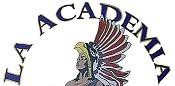     D o lo r e s H u e r t a“A Dual Language Charter Middle School”1480 N. Main Street Las Cruces, NM  88001Phone: 575/526-2984 • Fax:  575/523-5407SPECIAL GOVERNING COUNCIL MEETING AGENDA BRELAND 172 NMSUMonday, July 3, 2017 at 4:00 pm1)   Call to order2)   Roll call and establish quorum3)   Approval of agenda OLD BUSINESS:  DISCUSSION ITEMS ONLY – NO ACTION WILL BE TAKEN4) Discussion of Executive Director Contract for Octavio Casillas5) Adjourn to closed session:  To discuss personnel matters relating to any individual employee, including hiring, promotion, demotion, dismissal, resignation, or investigation of complaints or charges against an employee. [10-15-1(H)(2) NMSA 1978]*Any individual attending a board meeting may sign in to participate in the Public Input section of the Agenda, if any. Such persons may speak on any item after the individual is recognized by the President of the Board and introduces himself/herself at the podium. The Governing Council of La Academia Dolores Huerta will not take action on any item presented under Public Input, until an opportunity to do so is afforded. La Academia Dolores Huerta will provide an interpreter for the Hearing Impaired and simultaneous Spanish translation upon request. Requests should be submitted to the chancellor’s office three days prior to the meeting.